Durchgeführte Tests	Schlösser und Baubeschläge – Beschläge für Schiebetüren und Falttüren nach EN 1527 / 2013 – Dauer der Funktionsfähigkeit: Klasse 6* (höchste Klasse = 100’000 Zyklen)* System exklusiv Dämpfeinzugssystem wurden mit 200’000 Zyklen getestetMöbelbeschläge – Festigkeit und Dauerhaltbarkeit von Beschlägen für Schiebetüren und Rollladen nach EN 15706 / 2009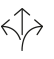 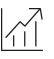 GarantieFür die einwandfreie Funktion der von Hawa gelieferten Produkte und für die Haltbarkeit sämtlicher Teile mit Ausnahme von Verschleissteilen leistet Hawa Gewähr für die Dauer von 2 Jahren ab Gefahrenübergang.Produktausführung	Hawa Junior 80 B bestehend aus Laufschiene (Aluminium Wandstärke 2.9 mm), Laufwerk mit Gleitlagerrollen, Stopper oder Dämpfeinzugssystem Hawa SoftMove 80, Tragprofil mit Aufhängeschlitten, spielfreie BodenführungOptional:(….) Laufschine mit Distanzerweiterung +11 mm/+20 mm (….) Führungsschiene, zum Einnuten, Kunststoff(….) Clip-Verblendung zu Laufschiene(….) Distanzschiene für Wandmontage, 7 mm, grau (….) Einbetonierprofil Hawa Adapto 80(….) Bodentürstopper, mit ZentrierteilSchnittstellen	TürblattAusfräsung für Tragprofil (H × B) 25 × 22 mmGeschraubte Befestigung der TragprofileFührungsnut (H × B) 20 × 10 mm (20 × 12 mm bei Führungsschiene Kunststoff)Einbetoniersystem Hawa AdaptoDas Einbetoniersystem Hawa Adapto 80/100 wird bereits im Rohbau in die Betondecke integriert